Losse woorden taalles 2.9:Telkens= steeds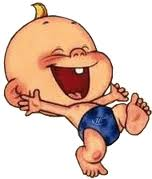 Aanvang= begin	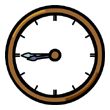 Vliering= zolder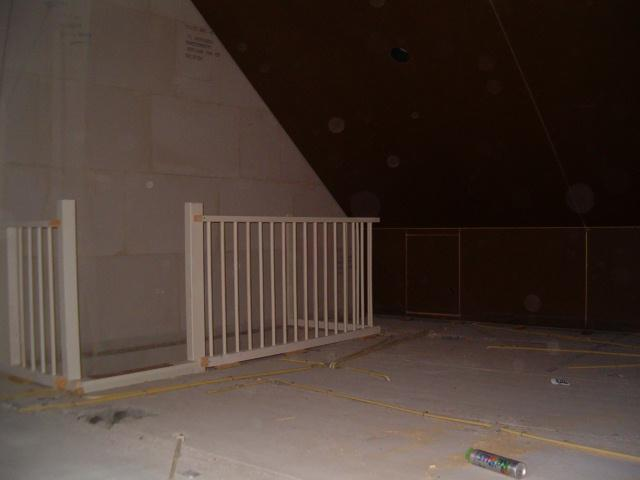 Mok= beker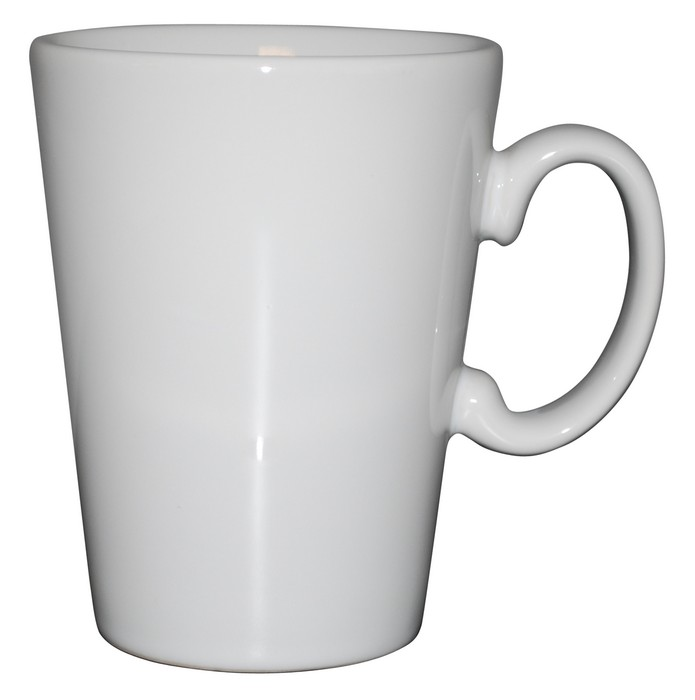  Somber= triest= verdrietig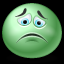 